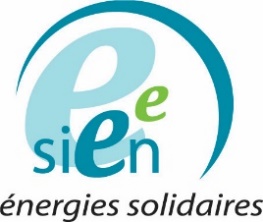 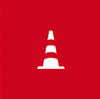 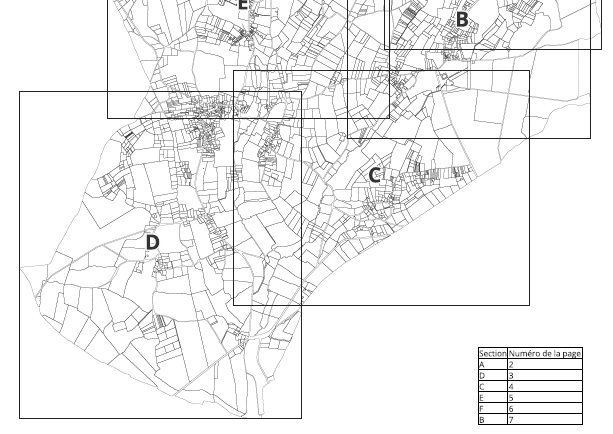 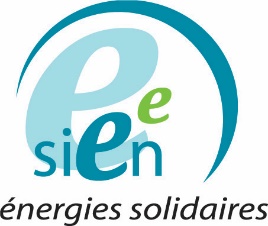 MISE EN PAGE DÉDIÉ A LA CONSULTATION OU L’IMPRESSION.Tableau d’assemblage des sections cadastrales ;•	Une section cadastrale par page ;•	Génération d’un atlas au format PDP ;•	Format imprimable en A1 ou A2 ;•	Possibilité d’Atlas thématique à la demande.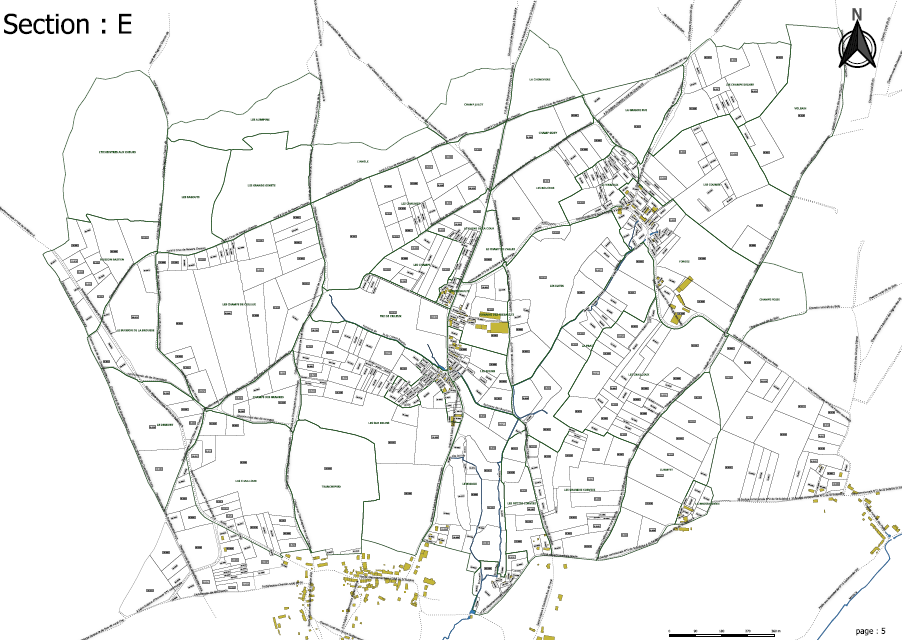 CONTACTKacem TAHER 		06 43 38 04 53Mail : 				kacem.taher@sieeen.frSig :				03 86 59 76 90 Poste 257Mail : 				sig@sieeen.frMISE EN PAGE DÉDIÉE À LA CONSULTATION OU À L’IMPRESSION.•	Tableau d’assemblage des sections cadastrales ;•	Une section cadastrale par page ;•	Génération d’un atlas au format PDP ;•	Format imprimable en A1 ou A2 ;•	Possibilité d’Atlas thématique à la demande.CONTACTKacem TAHER 		06 43 38 04 53Mail : 				kacem.taher@sieeen.frSig :				03 86 59 76 90 poste 257Mail : 				sig@sieeen.fr